Ausgewählte Web-Farben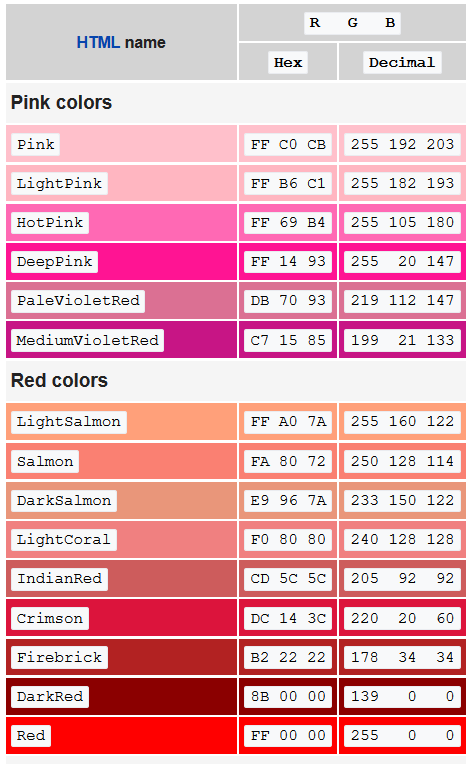 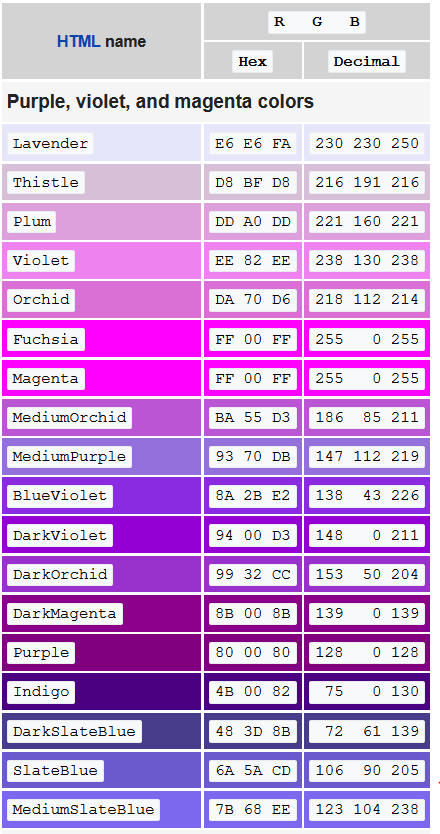 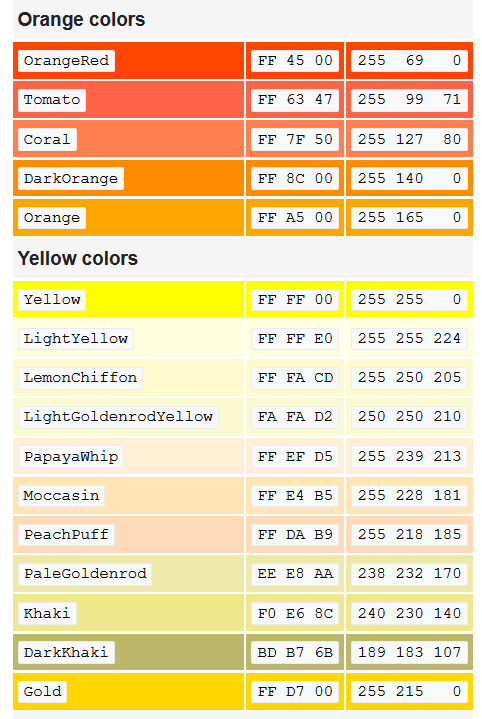 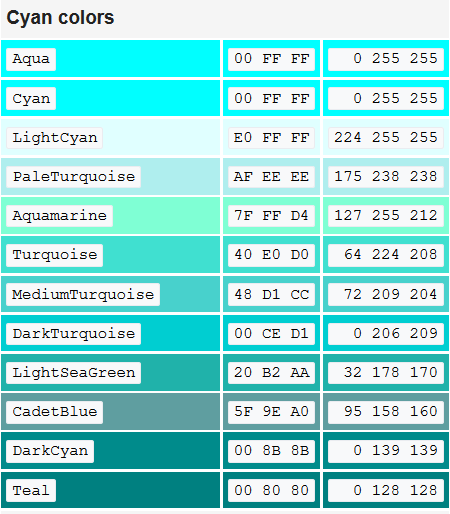 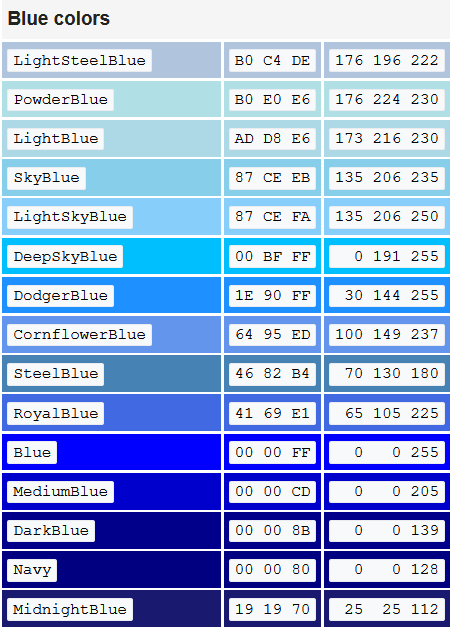 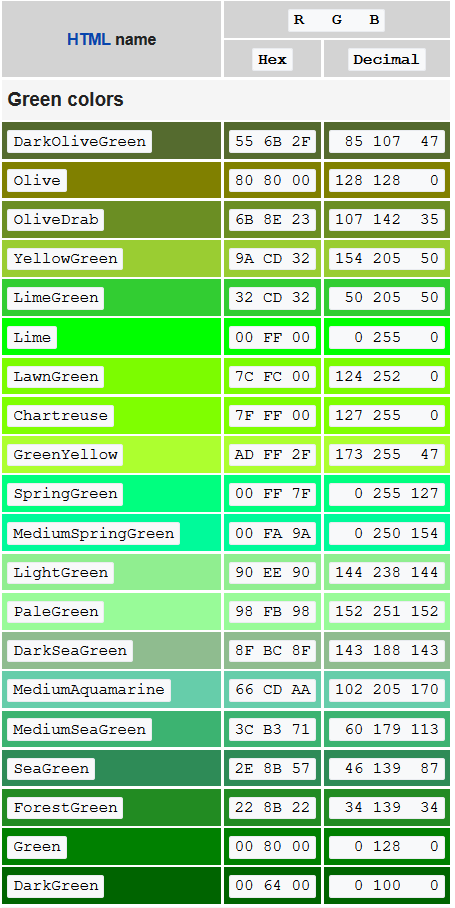 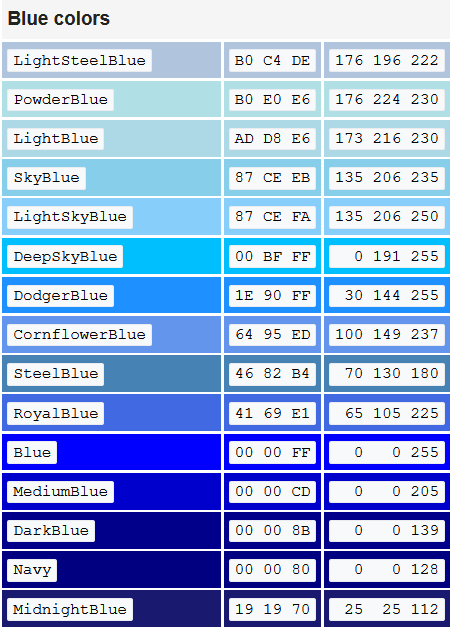 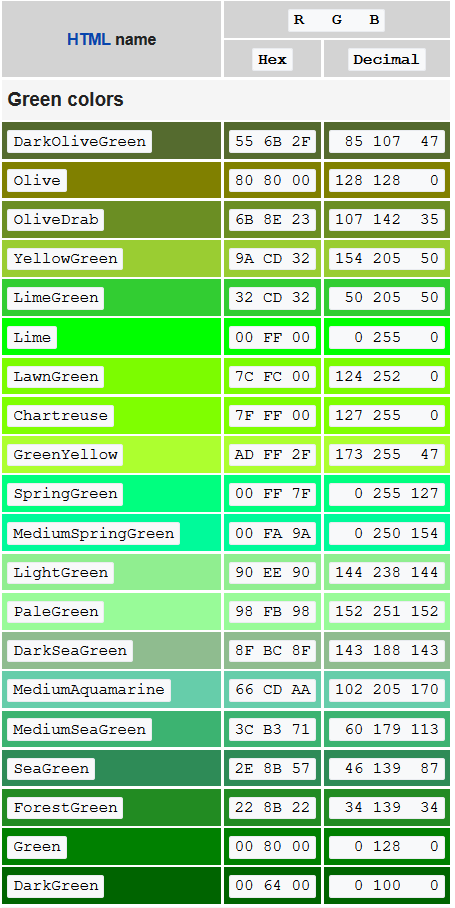 3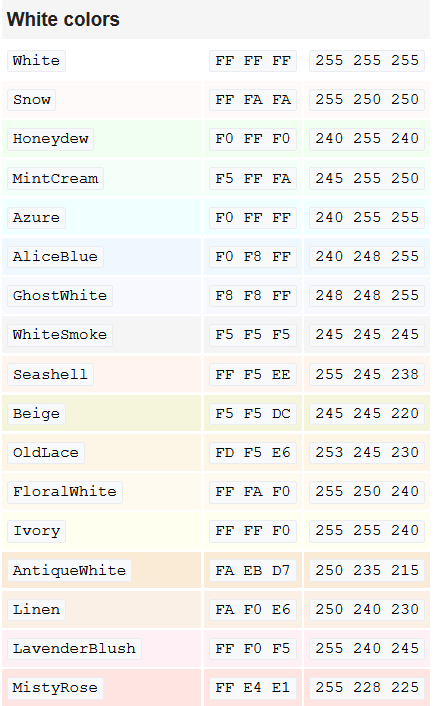 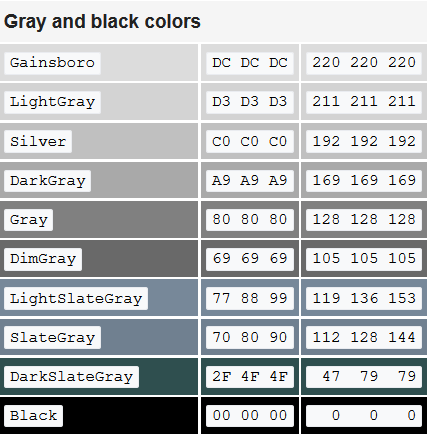 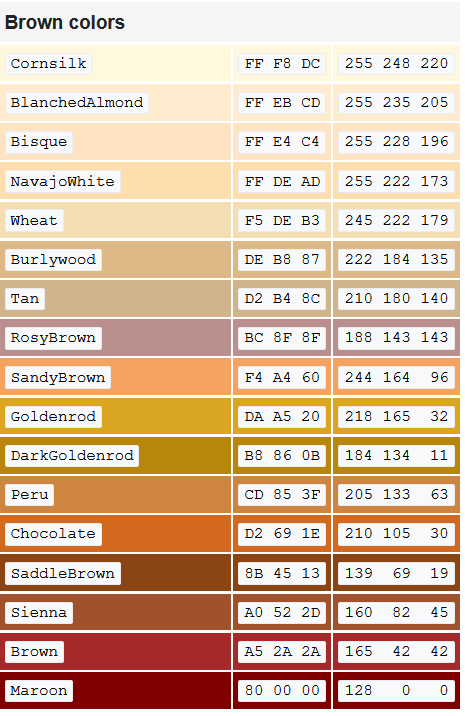 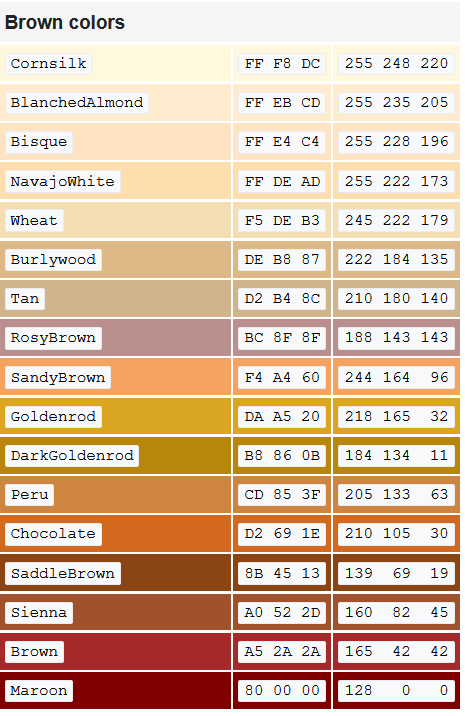 